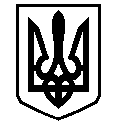 У К Р А Ї Н АВАСИЛІВСЬКА МІСЬКА РАДАЗАПОРІЗЬКОЇ ОБЛАСТІсьомого скликаннясорок перша  (позачергова) сесіяР  І  Ш  Е  Н  Н  Я 25 квітня  2019                                                                                                                     № 19Про затвердження проекту землеустрою щодо відведення та передачу в оренду земельної ділянки для будівництва та обслуговування інших будівель громадської забудови в м. Василівка, вул. Приморська 34  ТОВ «Роджерс» та Птусі В.О.Керуючись ст. 26  Закону України «Про місцеве самоврядування в Україні»,  ст.ст.12,123,124 Земельного кодексу України,  Законами України «Про державний земельний кадастр»,  «Про внесення змін до деяких законодавчих актів України  щодо розмежування земель державної та комунальної власності», розглянувши заяву Птухи Василя Олександровича, що мешкає в м. Василівка, вул. Приморська 34,  та товариства з обмеженою відповідальністю «Роджерс», юридична адреса якого : м. Запоріжжя, вул. Чумаченка 41/13, про  затвердження проекту землеустрою щодо відведення земельної ділянки для будівництва і обслуговування інших будівель громадської забудови в м. Василівка, вул. Приморська 34, проект землеустрою щодо відведення земельної ділянки, розроблений приватним підприємством «Сервіор», Василівська міська радаВ И Р І Ш И Л А:1.Затвердити Птусі Василю Олександровичу та товариству з обмеженою відповідальністю «Роджерс» проект землеустрою щодо відведення земельної ділянки із земель житлової та громадської забудови, площею 0,0587 га, для будівництва та обслуговування інших будівель громадської забудови в м. Василівка, вул. Приморська 34.2. Передати Птусі Василю Олександровичу та товариству з обмеженою відповідальністю «Роджерс» в оренду терміном на п’ять років земельну ділянку,  кадастровий номер 2320910100:05:026:0044, площею 0,0587 га, для  будівництва та обслуговування інших будівель громадської забудови в м. Василівка, вул. Приморська 34.3.Зобов’язати Птуху Василя Олександровича та товариство з обмеженою відповідальністю «Роджерс» в місячний термін укласти з Василівською міською радою договір оренди землі, кадастровий номер 2320910100:05:026:0044, площею  0,0587 га для будівництва та обслуговування інших будівель громадської забудови в м. Василівка, вул. Приморська 34.4. Зобов’язати Птуху Василя Олександровича та товариство з обмеженою відповідальністю «Роджерс» зареєструвати право оренди  земельної ділянки  відповідно до вимог  Закону України «Про  державну реєстрацію прав на нерухоме майно та їх обмежень».5.  Контроль за виконанням цього рішення покласти на постійну комісію міської ради з питань земельних відносин та земельного кадастру, благоустрою міста та забезпечення екологічної безпеки життєдіяльності населення.Міський голова                                                                                                         Л.М. Цибульняк